      แบบบัตรประจำตัวเจ้าหน้าที่ของรัฐ       (ด้านหน้า)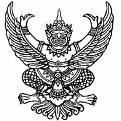       (ด้านหลัง)ขอรับรองว่าบุคคลที่ขออนุญาตมีคุณสมบัติถูกต้องตามระเบียบ พรบ.บัตรประจำตัวเจ้าหน้าที่ของรัฐ พ.ศ. ๒๕๔๒บ.จ. 1คำขอมีบัตรประจำตัวหรือขอบัตรประจำตัวใหม่ตามพระราชบัญญัติบัตรประจำตัวเจ้าหน้าที่ของรัฐ พ.ศ.2542____________________เขียนที่..................................................วันที่................เดือน..................................พ.ศ…………..ข้าพเจ้า  ชื่อ...............................................................................ชื่อสกุล……………………………………………........….....เกิดวันที่..................เดือน....................... พ.ศ. .....................  อายุ................ปี   สัญชาติ.......................... หมู่โลหิต.................มีที่อยู่ในทะเบียนบ้านเลขที่.................หมู่ที่............ตรอก/ซอย.......................ถนน...................ตำบล/แขวง……...................อำเภอ/เขต...........................จังหวัด.......................................รหัสไปรษณีย์............................โทรศัพท์..................................เลขหมายประจำตัวประชาชนของผู้ยื่นคำขอที่อยู่ปัจจุบันที่สามารถติดต่อได้……………………………………………………………………………………………เจ้าหน้าที่ของรัฐประเภท           ข้าราชการพลเรือนสามัญ           ข้าราชการผู้รับบำเหน็จบำนาญ              ลูกจ้างประจำ    อื่น ๆ (ระบุ)……………………………………..รับราชการ/ปฏิบัติงาน/เคยสังกัด แผนก/งาน...........................ฝ่าย/กลุ่มงาน/ส่วนราชการ.......................................................กอง/สำนักงาน................................................ กรม.......................................................... กระทรวง.......................................ตำแหน่ง.....................................................................................ระดับ.......................................................มีความประสงค์ขอมีบัตรประจำตัวเจ้าหน้าที่ของรัฐ  ยื่นต่อ  ผู้ว่าราชการจังหวัดสงขลา                   กรณี		1.ขอมีบัตรครั้งแรก			2.ขอมีบัตรใหม่	เนื่องจาก		บัตรหายหรือถูกทำลาย		บัตรหมดอายุ							หมายเลขของบัตรเดิม.................................(ถ้าทราบ)			3.ขอเปลี่ยนบัตร	เนื่องจาก		เปลี่ยนตำแหน่ง/เลื่อนระดับ							เปลี่ยนชื่อตัว			เปลี่ยนชื่อสกุล							เปลี่ยนชื่อตัวและชื่อสกุล		ชำรุด							อื่น ๆ…………………………………			ได้แนบรูปถ่ายสองใบมาพร้อมกับคำขอนี้แล้ว และ                   หลักฐานอื่น ๆ (ถ้ามี)                       ข้าพเจ้าขอรับรองว่าข้อความดังกล่าวข้างต้นเป็นความจริงทุกประการ(ลงชื่อ)............................................ ผู้ทำคำขอ                                                                                                  (..........................................................)